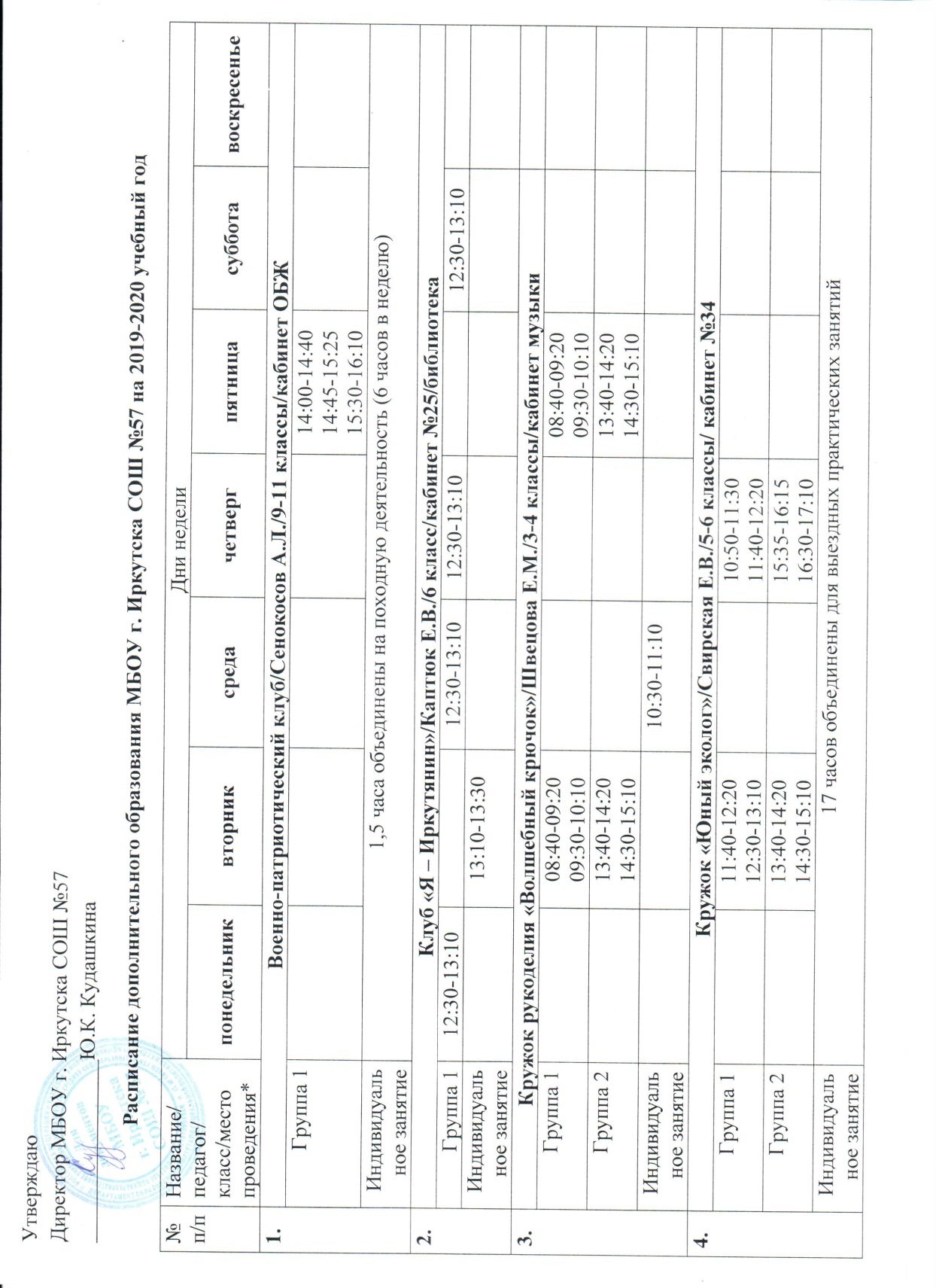 5.Спортивная секция «Баскетбол»/Донченко А.Е./5-7 классы/спортивный зал (большой)Спортивная секция «Баскетбол»/Донченко А.Е./5-7 классы/спортивный зал (большой)Спортивная секция «Баскетбол»/Донченко А.Е./5-7 классы/спортивный зал (большой)Спортивная секция «Баскетбол»/Донченко А.Е./5-7 классы/спортивный зал (большой)Спортивная секция «Баскетбол»/Донченко А.Е./5-7 классы/спортивный зал (большой)Спортивная секция «Баскетбол»/Донченко А.Е./5-7 классы/спортивный зал (большой)Спортивная секция «Баскетбол»/Донченко А.Е./5-7 классы/спортивный зал (большой)Спортивная секция «Баскетбол»/Донченко А.Е./5-7 классы/спортивный зал (большой)5.Группа 119:00-19:4019:45-20:2512:00-12:4012:45-13:255.Индивидуальное занятие13:30-13:406.Спортивная секция «Волейбол»/Куклин Н.Ю./4-9 классы/мальчики/спортивный зал (большой)Спортивная секция «Волейбол»/Куклин Н.Ю./4-9 классы/мальчики/спортивный зал (большой)Спортивная секция «Волейбол»/Куклин Н.Ю./4-9 классы/мальчики/спортивный зал (большой)Спортивная секция «Волейбол»/Куклин Н.Ю./4-9 классы/мальчики/спортивный зал (большой)Спортивная секция «Волейбол»/Куклин Н.Ю./4-9 классы/мальчики/спортивный зал (большой)Спортивная секция «Волейбол»/Куклин Н.Ю./4-9 классы/мальчики/спортивный зал (большой)Спортивная секция «Волейбол»/Куклин Н.Ю./4-9 классы/мальчики/спортивный зал (большой)Спортивная секция «Волейбол»/Куклин Н.Ю./4-9 классы/мальчики/спортивный зал (большой)6.Группа 119:00-19:4019:45-20:2517:00-17:4017:45-18:256.Группа 219:00-19:4019:45-20:2518:10-18:4018:45-19:256.Индивидуальное занятие19:30-20:107.Спортивная секция «Плавание»/Каменев А.А./1 классы/бассейнСпортивная секция «Плавание»/Каменев А.А./1 классы/бассейнСпортивная секция «Плавание»/Каменев А.А./1 классы/бассейнСпортивная секция «Плавание»/Каменев А.А./1 классы/бассейнСпортивная секция «Плавание»/Каменев А.А./1 классы/бассейнСпортивная секция «Плавание»/Каменев А.А./1 классы/бассейнСпортивная секция «Плавание»/Каменев А.А./1 классы/бассейнСпортивная секция «Плавание»/Каменев А.А./1 классы/бассейн7.Группа 119:15-19:5520:00-20:4019:15-19:5520:00-20:407.Группа 219:15-19:5520:00-20:4019:15-19:5520:00-20:407.Индивидуальное занятие20:45-20:5520:45-20:5520:45-20:5520:45-20:558.Спортивная секция «Лыжные гонки»/Прокудин В.В./5-11 классы/стадионСпортивная секция «Лыжные гонки»/Прокудин В.В./5-11 классы/стадионСпортивная секция «Лыжные гонки»/Прокудин В.В./5-11 классы/стадионСпортивная секция «Лыжные гонки»/Прокудин В.В./5-11 классы/стадионСпортивная секция «Лыжные гонки»/Прокудин В.В./5-11 классы/стадионСпортивная секция «Лыжные гонки»/Прокудин В.В./5-11 классы/стадионСпортивная секция «Лыжные гонки»/Прокудин В.В./5-11 классы/стадионСпортивная секция «Лыжные гонки»/Прокудин В.В./5-11 классы/стадион8.Группа 109:00-09:4509:50-10:3510:40-11:2510:00-10:458.Группа 210:00-10:4510:50-11:3514:00-14:4514:50-15:358.Индивидуальное занятие15:40-16:259.Студия изобразительного и прикладного творчества «Калейдоскоп»/Полякова Т.А./1-4 классы/кабинет №23Студия изобразительного и прикладного творчества «Калейдоскоп»/Полякова Т.А./1-4 классы/кабинет №23Студия изобразительного и прикладного творчества «Калейдоскоп»/Полякова Т.А./1-4 классы/кабинет №23Студия изобразительного и прикладного творчества «Калейдоскоп»/Полякова Т.А./1-4 классы/кабинет №23Студия изобразительного и прикладного творчества «Калейдоскоп»/Полякова Т.А./1-4 классы/кабинет №23Студия изобразительного и прикладного творчества «Калейдоскоп»/Полякова Т.А./1-4 классы/кабинет №23Студия изобразительного и прикладного творчества «Калейдоскоп»/Полякова Т.А./1-4 классы/кабинет №23Студия изобразительного и прикладного творчества «Калейдоскоп»/Полякова Т.А./1-4 классы/кабинет №239.Группа 112:25-13:0513:10-13:2012:25-13:0513:10-13:209.Группа 208:00-08:4008:50-09:3008:00-08:4008:50-09:309.Индивидуальное занятие09:40-10:2010.Студия «Гимнастика. Ритмика. Танец»/Литвинцева Е.Л./1-10 классы/танцевальный зал Студия «Гимнастика. Ритмика. Танец»/Литвинцева Е.Л./1-10 классы/танцевальный зал Студия «Гимнастика. Ритмика. Танец»/Литвинцева Е.Л./1-10 классы/танцевальный зал Студия «Гимнастика. Ритмика. Танец»/Литвинцева Е.Л./1-10 классы/танцевальный зал Студия «Гимнастика. Ритмика. Танец»/Литвинцева Е.Л./1-10 классы/танцевальный зал Студия «Гимнастика. Ритмика. Танец»/Литвинцева Е.Л./1-10 классы/танцевальный зал Студия «Гимнастика. Ритмика. Танец»/Литвинцева Е.Л./1-10 классы/танцевальный зал Студия «Гимнастика. Ритмика. Танец»/Литвинцева Е.Л./1-10 классы/танцевальный зал 10.Группа 110:40-11:2511:30-12:1510:40-11:2511:30-12:1510.Группа 215:50-16:3516:45-17:3015:50-16:3516:45-17:3010.Индивидуальное занятие16:00-16:4010.Группа 318:45-19:1518:45-19:1518:45-19:1514:00-14:3010.Индивидуальное занятие14:35-15:0510.Группа 419:25-20:1020:15-21:0019:25-20:1020:15-21:0019:40-21:0010.Группа 519:00-19:4519:50-20:3519:00-19:4519:50-20:1510.Индивидуальное занятие11.Театрально-музыкальная студия «Дебют»/Москвитина И.И./1-4 классы/актовый залТеатрально-музыкальная студия «Дебют»/Москвитина И.И./1-4 классы/актовый залТеатрально-музыкальная студия «Дебют»/Москвитина И.И./1-4 классы/актовый залТеатрально-музыкальная студия «Дебют»/Москвитина И.И./1-4 классы/актовый залТеатрально-музыкальная студия «Дебют»/Москвитина И.И./1-4 классы/актовый залТеатрально-музыкальная студия «Дебют»/Москвитина И.И./1-4 классы/актовый залТеатрально-музыкальная студия «Дебют»/Москвитина И.И./1-4 классы/актовый залТеатрально-музыкальная студия «Дебют»/Москвитина И.И./1-4 классы/актовый зал11.Группа 113:10-13:5012:30-13:1012:30-13:1012:30-13:1011.Группа 213:10-13:5015:40-16:2013:40-14:2013:40-14:2011.Индивидуальное занятие13:10-13:5012.Хоровая студия/хормейстр-Семененко Е.А., концертмейстер-Кононко С.А./1-3 и 6-8 классы/кабинет музыки Хоровая студия/хормейстр-Семененко Е.А., концертмейстер-Кононко С.А./1-3 и 6-8 классы/кабинет музыки Хоровая студия/хормейстр-Семененко Е.А., концертмейстер-Кононко С.А./1-3 и 6-8 классы/кабинет музыки Хоровая студия/хормейстр-Семененко Е.А., концертмейстер-Кононко С.А./1-3 и 6-8 классы/кабинет музыки Хоровая студия/хормейстр-Семененко Е.А., концертмейстер-Кононко С.А./1-3 и 6-8 классы/кабинет музыки Хоровая студия/хормейстр-Семененко Е.А., концертмейстер-Кононко С.А./1-3 и 6-8 классы/кабинет музыки Хоровая студия/хормейстр-Семененко Е.А., концертмейстер-Кононко С.А./1-3 и 6-8 классы/кабинет музыки Хоровая студия/хормейстр-Семененко Е.А., концертмейстер-Кононко С.А./1-3 и 6-8 классы/кабинет музыки 12.Группа 111:20-11:5011:55-12:2511:20-11:5011:55-12:2512.Группа 212:35-13:0513:10-13:4012:35-13:0513:10-13:4012.Индивидуальное занятие11:00-11:1511:00-11:15